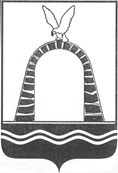 АДМИНИСТРАЦИЯ ГОРОДА БАТАЙСКАПОСТАНОВЛЕНИЕот 11.05.2022 № 1217г. БатайскО внесении изменений в постановление Администрации города Батайска от 06.12.2021 № 2500 «О Регламенте Администрации города Батайска»В целях совершенствования работы Администрации города Батайска, руководствуясь Уставом муниципального образования «Город Батайск», Администрация города Батайска постановляет:	1. Внести изменения в постановление Администрации города Батайска от 06.12.2021 № 2500 «О Регламенте Администрации города Батайска», дополнив пункт 10 раздела 1 абзацем четвертым следующего содержания:	 «В случае досрочного прекращения полномочий главы Администрации города Батайска его полномочия временно, до начала исполнения обязанностей вновь назначенным главой Администрации города Батайска, исполняет первый заместитель главы Администрации города Батайска. В случае отсутствия первого заместителя главы Администрации города Батайска обязанности главы Администрации города Батайска до начала исполнения обязанностей вновь назначенным главой Администрации города Батайска временно исполняет заместитель главы Администрации города Батайска по социальным вопросам. В случае отсутствия данных муниципальных служащих, обязанности главы Администрации города Батайска исполняет должностное лицо Администрации города Батайска, определяемое Батайской городской Думой.».	2. Контроль за исполнением настоящего постановления возложить на первого заместителя главы Администрации города Батайска Волошина Р.П.Постановление вноситюридический отдел Администрации города БатайскаГлава Администрации города БатайскаГ.В. Павлятенко